Sommerkurse gegen Corona-SpätfolgenLiebe Schülerinnen und Schüler,die Schule bietet Schülerinnen und Schülern der Jahrgangsstufe 5 - 11 die Gelegenheit, wichtige Inhalte verschiedener Fächer in einer kleinen Gruppe zu trainieren.Die Trainingsstunden werden in der letzten Ferienwoche zwischen 9:45 und 13:00 Uhr im Dom-Gymnasium angeboten (man kann trotzdem ausschlafen und hat nachmittags frei).Die Stunden sollen von Schülerinnen und Schülern betreut werden.Das Material wird von den Fachschaften gestellt.Je nach Teilnehmerzahl wird eine Doppelstunde (ca. 90min) mit ca. 20 € entlohnt. Dieser verhältnismäßig hohe Betrag wird durch den Verein der Freunde des Dom-Gymnasiums ermöglicht.Gesucht sind Schülerinnen und Schüler, die es sich zutrauen, in einem Fach oder in mehreren Fächern ca. 12 Teilnehmer zu betreuen.Zu den Aufgaben eines Tutors gehört eine kurze Einarbeitung in das gestellte Material, Ausgabe des Materials, Hilfe bei dessen Bearbeitung, Besprechung und Korrektur während der Trainingsstunden zusammen mit den Schülern.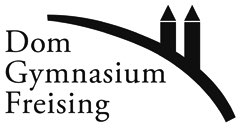 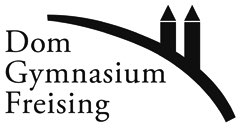 Wer es sich vorstellen kann, eine Lerngruppe zu betreuen, bewirbt sich bitte formlos (Mail genügt) unter Angabe des Namens, der Klasse, des Faches oder der Fächer, die man trainieren könnte.Die Bewerbung nicht volljähriger Schüler sollte folgenden unterschriebenen Satz beinhalten:Ich / wir sind damit einverstanden, dass unsere Tochter / unser Sohn (Name) in der letzten Sommerferienwoche Trainingskurse am Dom-Gymnasium betreut. Unterschrift eines Erziehungsberechtigten.Die Bewerbung und eventuelle Rückfragen bitte anFrau Rothe (rt.u@dom-gymnasium.de) oder Herrn Krauß (kr.t@dom-gymnasium.de) richten.Eine Bitte - um sicher planen zu können benötigen wir Ihre bzw. Deine Zusage bis Montag 20. Juli um 9:00 Uhr an die oben genannten Emailadressen.